Name: ……………………………………………………………Index No.:…………………….........School.: ………………………………………………………….Candidate’s Sign:…………………….CLASS.....................................................................................      Date:…..………………………………443/1AGRICULTUREPAPER 1JUNE-2022TIME: 2HOURS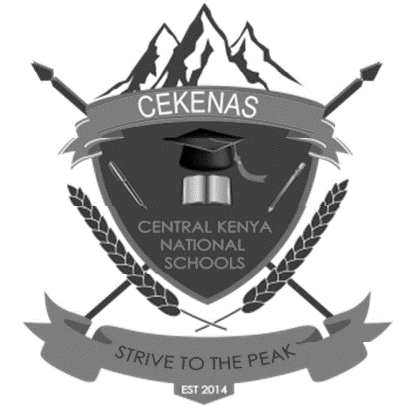 CEKENAS END OF TERM ONE EXAM-2022FORM FOURKenya Certificate of Secondary Education.(K.C.S.E)AGRICULTUREPAPER 1TIME: 2 HOURSINSTRUCTIONS TO THE CANDIDATESWrite your name and index number in the spaces provided above.This paper consists of three sections;-A, B and C.Answer all questions in section A and B and any two questions in section CAll answer must be written in the spaces provided.This paper consist of 13 printed pages.Candidates should check the question papers to ascertain that all the pages are printed as indicated and that no questions are missing.Candidates should answer the question in English.For Examiners Use OnlySECTION A (30 marks)ANSWER ALL QUESTIONS IN THIS SECTION1.	 State four reasons for practicing grafting in citrus production		(2mks)	…………………………………………………………………………………………	…………………………………………………………………………………………	……………………………………………………………………………………………………………………………………………………………………………………2.	Mention four types of soil erosion by water					(2mks)	…………………………………………………………………………………………	………………………………………………………………………………………………………………………………………………………………………………………………………………………………………………………………………………3.	Differentiate between coppicing and pinching out				(2mks)	…………………………………………………………………………………………	…………………………………………………………………………………………	…………………………………………………………………………………………	…………………………………………………………………………………………4.	Give four benefits of possessing certificate of land ownership		(2mks)		…………………………………………………………………………………………	…………………………………………………………………………………………	……………………………………………………………………………………………………………………………………………………………………………………5.	Give one reason why each of the following nursery management practices are carried out.										(2mks)		(i)	Hardening off…………………………………………………………………………………………	…………………………………………………………………………………………(ii)	Watering before transporting seedlings from the nursery bed……………………………………………………………………………………………………………………………………………………………………………………6.	Name four effects of excessive nitrogenous fertilizer application on tomatoes  (2mks)…………………………………………………………………………………………………………………………………………………………………………………………………………………………………………………………………………………………………………………………………………………………………………7.	State four early maturing varieties of cabbages				(2mks)…………………………………………………………………………………………………………………………………………………………………………………………………………………………………………………………………………………………………………………………………………………………………………8.	State four ways by which Agriculture contributes to national development	 (2mks)	…………………………………………………………………………………………	…………………………………………………………………………………………	…………………………………………………………………………………………	…………………………………………………………………………………………9.	List four methods of land acquisition						(2mks)	………………………………………………………………………………………………………………………………………………………………………………………………………………………………………………………………………………	…………………………………………………………………………………………10.	State four roles of trees in soil and water conservation			(2mks)	………………………………………………………………………………………………………………………………………………………………………………………………………………………………………………………………………………	…………………………………………………………………………………………11.	State any four types of livestock farming					(2mks)	…………………………………………………………………………………………	………………………………………………………………………………………………………………………………………………………………………………………………………………………………………………………………………………12.	a)	State two ways by which a soil of pH 3 can be raised to pH 5	(1 mk)……………………………………………………………………………………………………………………………………………………………………………………b)	Name any two types of soil structures				(1mk)……………………………………………………………………………………………………………………………………………………………………………………13.	State four factors that determine the number of secondary cultivation to be done on a seedbed									(2mks)	…………………………………………………………………………………………	………………………………………………………………………………………………………………………………………………………………………………………………………………………………………………………………………………14.	Mention any four factors that should be considered when selecting site for making compost manure								(2mks)	…………………………………………………………………………………………	………………………………………………………………………………………………………………………………………………………………………………………………………………………………………………………………………………15.	a)	Define the following terms:				i)	Opportunity cost						(1/2 mk)	…………………………………………………………………………………………	…………………………………………………………………………………………		ii)	Agricultural economics					(1/2mk)	……………………………………………………………………………………………………………………………………………………………………………………b)	Give two types of farm records that a large scale farmer should keep  (1mk)……………………………………………………………………………………………………………………………………………………………………………………SECTION B (20 marks)ANSWER ALL QUESTIONS IN THIS SECTION16.	The diagram below shows a method of irrigation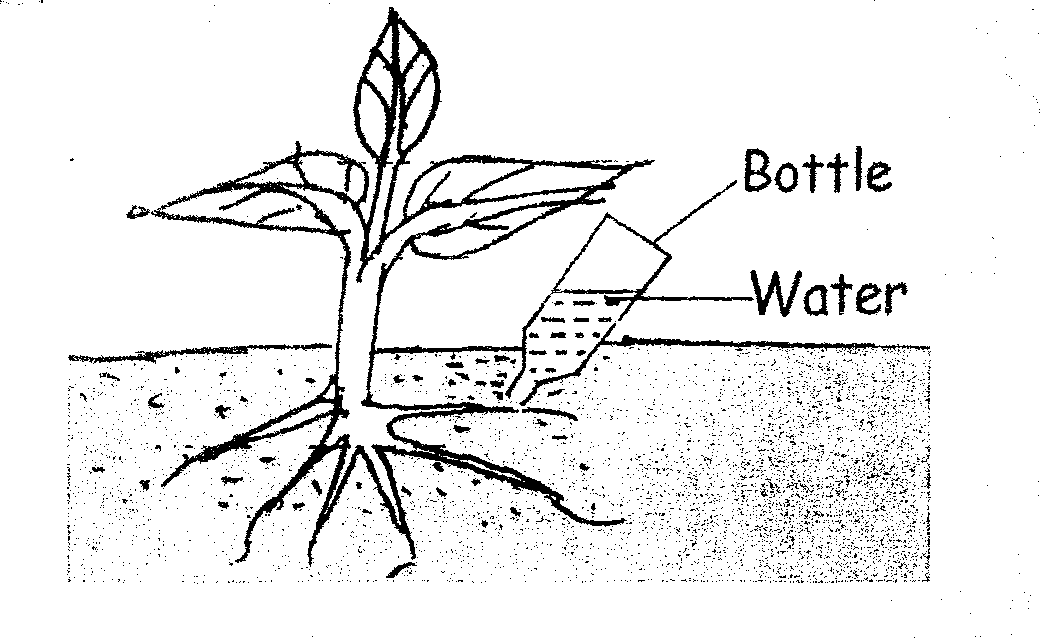 Identify the method							(1 mark)	…………………………………………………………………………………………	…………………………………………………………………………………………	b)	State two advantages of the irrigation system named in (a) above.    (2mks)	…………………………………………………………………………………………	…………………………………………………………………………………………	c)	State any two factors to be considered when choosing the method of irrigation to use in an area							(2mks)…………………………………………………………………………………………	…………………………………………………………………………………………17.	The diagram below is a tool used to harvest crops in the farm. Use it to answer the questions that follow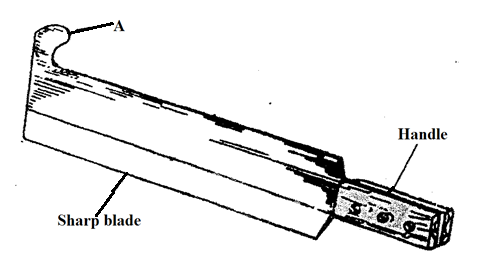 Identify the tool represented above 					(1 mark)	…………………………………………………………………………………………	b)  Name the crop harvested by use of the tool above.			(1 mark)	…………………………………………………………………………………………	c)	Name the part labeled A on the tool					(1 mark)	…………………………………………………………………………………………	d)	Give one reason why the crop named in (b) above should be cut at ground level									(1 mark)	……………………………………………………………………………………………………………………………………………………………………………………e)	Give a reason why the leaves of the crop should be removed after cutting(1 mark)	……………………………………………………………………………………………………………………………………………………………………………………18.	An agronomist recommends application of 130kg N, 55kg P2O5 and 65kg K2O after testing a soil sample. Calculate the amount of urea (46%N), Single super phosphate (20% P2O5) and Potassium chloride (50% K2O) that should be applied on the land.										(5mks)19.	The diagram below illustrates a weed	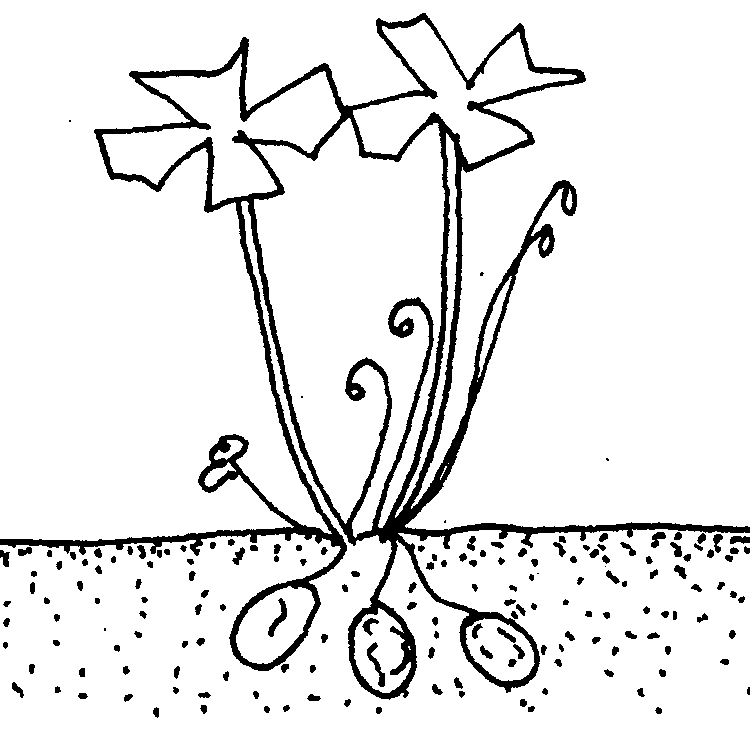 Identify the weed								(1 mark)…………………………………………………………………………………………State one competitive ability of the weed illustrated above.		(1 mark)	…………………………………………………………………………………………	…………………………………………………………………………………………	c)	State two mechanical control measures for the weed above		(2mks)……………………………………………………………………………………………………………………………………………………………………………………d)	Classify the weed above according to plant morphology		(1 mark)……………………………………………………………………………………………………………………………………………………………………………………SECTION C (40 MARKS)ATTEMPT ANY TWO QUESTIONS IN THE SPACE PROVIDED20.	a)	Describe five qualities of mother plant that should be considered when selecting vegetative materials for planting				(5 marks)	b)	List seven benefits of using organic matter for mulching		(7 marks)c)	Describe the field production of nappier grass under the following sub-headings	i)	Planting							(3 marks)	ii)	Fertilizer and manure application				(3 marks)	iii)	Utilization							(2marks)21.	a)	Describe the procedure of silage making				(8 marks)	b)	State and explain four factors that determine the depth of planting 	(8 marks)c)	Outline four roles of Agriculture in Kenya’s economy		(4 marks)22.	a)	Outline seven effects of land fragmentation and subdivision		(7 marks)b)	State and explain three methods of pruning				 (6 marks)c)	Describe the establishment of vegetative propagation nurseries	(7 marks)………………………………………………………………………………………………………………………………………………………………………………………………………………………………………………………………………………………………………………………………………………………………………………………………………………………………………………………………………………………………………………………………………………………………………………………………………………………………………………………………………………………………………………………………………………………………………………………………………………………………………………………………………………………………………………………………………………………………………………………………………………………………………………………………………………………………………………………………………………………………………………………………………………………………………………………………………………………………………………………………………………………………………………………………………………………………………………………………………………………………………………………………………………………………………………………………………………………………………………………………………………………………………………………………………………………………………………………………………………………………………………………………………………………………………………………………………………………………………………………………………………………………………………………………………………………………………………………………………………………………………………………………………………………………………………………………………………………………………………………………………………………………………………………………………………………………………………………………………………………………………………………………………………………………………………………………………………………………………………………………………………………………………………………………………………………………………………………………………………………………………………………………………………………………………………………………………………………………………………………………………………………………………………………………………………………………………………………………………………………………………………………………………………………………………………………………………………………………………………………………………………………………………………………………………………………………………………………………………………………………………………………………………………………………………………………………………………………………………………………………………………………………………………………………………………………………………………………………………………………………………………………………………………………………………………………………………………………………………………………………………………………………………………………………………………………………………………………………………………………………………………………………………………………………………………………………………………………………………………………………………………………………………………………………………………………………………………………………………………………………………………………………………………………………………………………………………………………………………………………………………………………………………………………………………………………………………………………………………………………………………………………………………………………………………………………………………………………………………………………………………………………………………………………………………………………………………………………………………………………………………………………………………………………………………………………………………………………………………………………………………………………………………………………………………………………………………………………………………………………………………………………………………………………………………………………………………………………………………………………………………………………………………………………………………………………………………………………………………………………………………………………………………………………………………………………………………………………………………………………………………………………………………………………………………………………………………………………………………………………………………………………………………………………………………………………………………………………………………………………………………………………………………………………………………………………………………………………………………………………………………………………………………………………………………………………………………………………………………………………………………………………………………………………………………………………………………………………………………………………………………………………………………………………………………………………………………………………………………………………………………………………………………………………………………………………………………………………………………………………………………………………………………………………………………………………………………………………………………………………………………………………………………………………………………………………………………………………………………………………………………………………………………………………………………………………………………………………………………………………………………………………………………………………………………………………………………………………………………………………………………………………………………………………………………………………………………………………………………………………………………………………………………………………………………………………………………………………………………………………………………………………………………………………………………………………………………………………………………………………………………………………………………………………………………………………………………………………………………………………………………………………………………………………………………………………………………………………………………………………………………………………………………………………………………………………………………………………………………………………………………………………………………………………………………………………………………………………………………………………………………………………………………………………………………………………………………………………………………………………………………………………………………………………………………………………………………………………………………………………………………………………………………………………………………………………………………………………………………………………………………………………………………………………………………………………………………………………………………………………………………………………………………………………………………………………………………………………………………………………………………………………………………………………………………………………………………………………………………………………………………………………………………………………………………………………………………………………………………………………………………………………………………………………………………………………………………………………………………………………………………………………………………………………………………………………………………………………………………………………………………………………………………………………………………………………………………………………………………………………………………………………………………………………………………………………………………………………………………………………………………………………………………………………………………………………………………………………………………………………………………………………………………………………………………………………………………………………………………………………………………………………………………………………………………………………………………………………………………………………………………………………………………………………………………………………………………………………………………………………………………………………………………………………………………………………………………………………………………………………………………………………………………………………………………………………………………………………………………………………………………………………………………………………………………………………………………………………………………………………………………………………………………………………………………………………………………………………………………………………………………………………………………………………………………………………………………………………………………………………………………………………………………………………………………………………………………………………………………………………………………………………………………………………………………………………………………………………………………………………………………………………………………………………………………………………………………………………………………………………………………………………………………………………………………………………………………………………………………………………………………………………………………………………………………………………………………………………………………………………………………………………………………………………………………………………………………………………………………………………………………………………………………………………………………………………………………………………………………………………………………………………………………………………………………………………………………………………………………………………………………………………………………………………………………………………………………………………………………………………………………………………………………………………………………………………………………………………………………………………………………………………………………………………………………………………………………………………………………………………………………………………………………………………………………………………………………………………………………………………………………………………………………………………………………………………………………………………………………………………………………………………………………………………………………………………………………………………………………………………………………………………………………………………………………………………………………………………………………………………………………………………………………………………………………………………………………………………………………………………………………………………………………………………………………………………………………………………………………………………………………………………………………………………………………………………………………………………………………………………………………………………………………………………………………………THIS IS THE LAST PRINTED PAGE!SectionQuestionMaximum ScoreCandidates ScoreSEC -A1-1530SEC -B16-1920SEC- C2020SEC- C	2120SEC- C2220TOTAL SCORE90